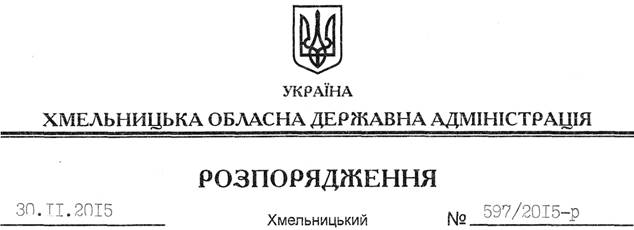 На підставі статті 39 Кодексу цивільного захисту України, статті 39 Закону України “Про місцеві державні адміністрації”, постанов Кабінету Міністрів України від 26 червня 2013 року № 444 “Про затвердження Порядку здійснення навчання населення діям у надзвичайних ситуаціях”, від 23 жовтня 2013 року № 819 “Про затвердження Порядку проведення навчання керівного складу та фахівців, діяльність яких пов’язана з організацією і здійсненням заходів з питань цивільного захисту”, наказів Міністерства внутрішніх справ України від 29 травня 2014 року № 523 “Про затвердження Типового положення про територіальні курси, навчально-методичні центри цивільного захисту та безпеки життєдіяльності”, зареєстрованого в Міністерстві юстиції України 13 червня 2014 року за № 624/25401, від 21 жовтня 2014 року № 1112 “Про затвердження Положення про організацію навчального процесу з функціонального навчання”, зареєстрованого в Міністерстві юстиції України 05 листопада 2014 року за № 1398/26175, на підставі поданих заявок та з метою підвищення рівня знань у сфері цивільного захисту та безпеки життєдіяльності:1. Затвердити план комплектування Навчально-методичного центру цивільного захисту та безпеки життєдіяльності Хмельницької області (далі – Центр) з навчання керівного складу та фахівців, діяльність яких пов’язана з організацією і здійсненням заходів з питань цивільного захисту на 2016 рік згідно з додатком.2. Головам райдержадміністрацій, міським (міст обласного значення) головам, керівникам структурних підрозділів обласної державної адміністрації, обласних спеціалізованих служб цивільного захисту, підприємств, установ та організацій забезпечити:2.1. Виконання плану комплектування Центру слухачами з функціонального навчання у сфері цивільного захисту на 2016 рік.2.2. Організацію проходження навчання з питань цивільного захисту, техногенної та пожежної безпеки посадовими особами місцевих органів виконавчої влади, органів місцевого самоврядування, підприємств, установ та організацій.2.3. Врахування під час формування відповідних бюджетів потреби в коштах для забезпечення функціонального навчання керівного складу та фахівців, діяльність яких пов’язана з організацією і здійсненням заходів з питань цивільного захисту.2.4. Проведення щоквартального аналізу стану підготовки, організації та проведення функціонального навчання у сфері цивільного захисту та безпеки життєдіяльності осіб керівного складу та фахівців у Центрі, діяльність яких пов’язана з організацією і здійсненням заходів з питань цивільного захисту. 3. Управлінню з питань цивільного захисту населення облдержадміністрації (Є.Данилюк) забезпечити: 3.1. Розробку організаційно-методичних вказівок з підготовки населення області до дій у надзвичайних ситуаціях та організацію контролю за їх виконанням.3.2. Контроль за ходом та якістю підготовки обласних спеціалізованих служб і формувань цивільного захисту та їх готовністю до дій за призначенням.3.3. Розгляд на засіданнях комісії з питань техногенно-екологічної безпеки та надзвичайних ситуацій облдержадміністрації ходу реалізації регіональних і місцевих програм захисту населення і територій від надзвичайних ситуацій у частині удосконалення навчання населення області до дій у надзвичайних ситуаціях.3.4. Проведення зборів з керівним складом ланок територіальної підсистеми єдиної державної системи цивільного захисту з підведення підсумків виконання основних заходів з питань навчання працівників за минулий та визначення завдань на наступний навчальний рік у системі цивільного захисту.4. Рекомендувати Головному управлінню Державної служби України з надзвичайних ситуацій в області (Е.Братко) забезпечити:4.1. Виконання планів комплектування з навчання керівного складу та фахівців, діяльність яких пов’язана з організацією і здійсненням заходів з питань цивільного захисту та пожежної безпеки.4.2. Організацію практичної підготовки з проведення на підприємствах, в установах та організаціях спеціальних об’єктових навчань, тренувань з питань цивільного захисту.4.3. Перевірку організації та стану навчання працюючого населення у місцевих органах виконавчої влади, органах місцевого самоврядування, на підприємствах, в установах, організаціях до дій у разі загрози та виникнення надзвичайних ситуацій.5. Начальнику Центру (А.Мул) забезпечити:5.1. Проведення функціонального навчання керівного складу та фахівців, діяльність яких пов’язана з організацією і здійсненням заходів з питань цивільного захисту згідно з вимогами нормативних документів. 5.2. Організацію та здійснення на контрактній основі навчання з питань цивільного захисту та пожежної безпеки працівників підприємств, установ та організацій області за відповідними навчальними програмами підготовки.5.3. Здійснення методичного супроводу практичної підготовки на підприємствах, в установах, організаціях спеціальних об’єктових навчань, тренувань з питань цивільного захисту. 5.4. Проведення спеціальної підготовки осіб, які залучаються підприємствами, установами, організаціями до проведення інструктажів, навчання і перевірки знань з питань цивільного захисту, пожежної та техногенної безпеки.6. Про результати виконання цього розпорядження інформувати обласну державну адміністрацію щоквартально, до 10 числа місяця, наступного за звітним кварталом.7. Визнати таким, що втратило чинність, розпорядження голови обласної державної адміністрації від 12.11.2014 року № 438/2014-р “Про навчання керівного складу та фахівців, діяльність яких пов’язана з організацією і здійсненням заходів з питань цивільного захисту у Навчально-методичному центрі цивільного захисту та безпеки життєдіяльності Хмельницької області у 2015 році”.   8. Контроль за виконанням цього розпорядження покласти на заступника голови облдержадміністрації відповідно до розподілу обов’язків.Голова адміністрації 								М.Загородний Про навчання керівного складу та фахівців, діяльність яких пов’язана з організацією і здійсненням заходів з питань цивільного захисту у Навчально-методичному центрі цивільного захисту та безпеки життєдіяльності області у 2016 році